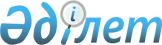 Мәртөк ауданы Байторысай ауылдық округінің Байторысай және Покровка ауылдарының кейбір көшелерін қайта атау туралыАқтөбе облысы Мәртөк ауданы Байторысай ауылдық округі әкімінің 2021 жылғы 18 қарашадағы № 6 шешімі. Қазақстан Республикасының Әділет министрлігінде 2021 жылғы 22 қарашада № 25293 болып тіркелді
      Қазақстан Республикасының "Қазақстан Республикасындағы жергілікті мемлекеттік басқару және өзін-өзі басқару туралы" Заңының 35 бабына, Қазақстан Республикасының "Қазақстан Республикасының әкімшілік-аумақтық құрылысы туралы" Заңының 14 бабының 4) тармақшасына сәйкес, Байторысай ауылдық округінің Байторысай және Покровка ауылдары халқының пікірін ескере отырып және Ақтөбе облысы әкімдігі жанындағы облыстық ономастика комиссиясының 2021 жылғы 26 наурыздағы № 1 қорытындысы негізінде, ШЕШТІМ:
      1. Байторысай ауылдық округі Байторысай ауылының келесідей көшелері:
      "Тың" көшесі – "Наурызбай" көшесіне;
      "Набережная" көшесі – "Саржайлау" көшесіне қайта аталсын.
      2. Байторысай ауылдық округі Покровка ауылының келесі көшесі:
      "Д. Кузьменко" көшесі – "Жамбыл" көшесіне қайта аталсын.
      3. Осы шешімнің орындалуын бақылауды өзіме қалдырамын.
      4. Осы шешім оның алғашқы ресми жарияланған күнінен бастап қолданысқа енгізіледі.
					© 2012. Қазақстан Республикасы Әділет министрлігінің «Қазақстан Республикасының Заңнама және құқықтық ақпарат институты» ШЖҚ РМК
				
      Байторысай ауылдық округінің әкімі 

А. Ажниязова
